問　　診　　票　　　　　　　　　　　　　　　　　　　日付：　　　年　　月　　日◆本日はどのようなことで来院されましたか。　　前回と同じ場合はこちらに✓をいれてください → □・いつから　　ついさっき ・ 今朝 ・ 昨晩 ・ 昨日 ・ （　　 ）日前 ・ （　　 ）週間前 ・ （　　 ）か月前 ・ （　　 ）年前・どこに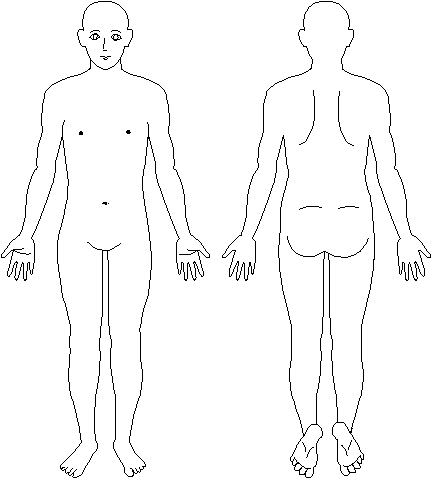 　　右の図に○をつけてください。・どのような症状ですか。　　かゆい　痛い　ぶつぶつ　赤い　黒い　白い　かさかさ　じゅくじゅく　ニキビ　水虫　タコ・ウオノメ　いぼほくろ　できもの・しこり　キズ・けが　とこずれ　やけど虫刺され　脱毛　薄毛（男性型脱毛）　汗が多くて困る　　その他（　　　　　　　　　　　　　　　　　　　　　　）・そのことで何か治療をしたことがありますか。（ ある ・ ない ）　　ある方→治療の内容（　　　　　　　　　　　　　　　　　    ）  ・本日は診断書をご希望ですか。（ はい ・ いいえ ）◆現在、他院で通院中もしくは治療中の病気はありますか。（ ある ・ ない ）　　ある方→具体的に（　　　　　　　　　　　　　　　　　　　　　                               ）◆現在、服用しているお薬はありますか。（ ある ・ ない ）　　ある方→どんな薬ですか（　　　　　　　　　　　　　　　　　　　　　　　　　　　　　　　      ）◆今までに薬や食べ物でアレルギー症状（ショック，発疹，気分不快など）が出たことはありますか。　（ ある ・ ない ）　ある方→具体的に（　　　　　　　　　　　　　　　　　　　　　　　　　　　  ）◆今までに入院したことや、手術を受けたことはありますか。（ ある ・ ない ）ある方→いつ頃・病名（　　　　　　　　　　　　　　　　　　　　　　　　　　　　　　　　　    ）◆女性の方へ・妊娠中ですか。（  はい 〈第　 　週〉 ・  いいえ  ）・授乳中ですか。（  はい  ・  いいえ ）ふりがな生年月日大・昭・平・令・西暦 　　　年　　 月　　 日（満　　　 歳）大・昭・平・令・西暦 　　　年　　 月　　 日（満　　　 歳）ご氏名　　　　　　　　　　　（ 男 ・ 女 ）　　　　　　　　　　　　（ 男 ・ 女 ）　生年月日大・昭・平・令・西暦 　　　年　　 月　　 日（満　　　 歳）大・昭・平・令・西暦 　　　年　　 月　　 日（満　　　 歳）ご住所〒〒〒〒〒電話番号自宅：　　　　　　－　　　　　　　－自宅：　　　　　　－　　　　　　　－自宅：　　　　　　－　　　　　　　－自宅：　　　　　　－　　　　　　　－自宅：　　　　　　－　　　　　　　－電話番号携帯：　　　　　　－　　　　　　　－　　　　　　　　   本人・母・父・その他（  　　　　  ）携帯：　　　　　　－　　　　　　　－　　　　　　　　   本人・母・父・その他（  　　　　  ）携帯：　　　　　　－　　　　　　　－　　　　　　　　   本人・母・父・その他（  　　　　  ）携帯：　　　　　　－　　　　　　　－　　　　　　　　   本人・母・父・その他（  　　　　  ）携帯：　　　　　　－　　　　　　　－　　　　　　　　   本人・母・父・その他（  　　　　  ）体　重　　　　　　　　　ｋｇ体　温（熱がありそうな場合）体　温（熱がありそうな場合）体　温（熱がありそうな場合）　　　　　　　　　　　℃